LETNI PROGRAM DELAVIZ OŠ HAJDINA  ZA LETO 2017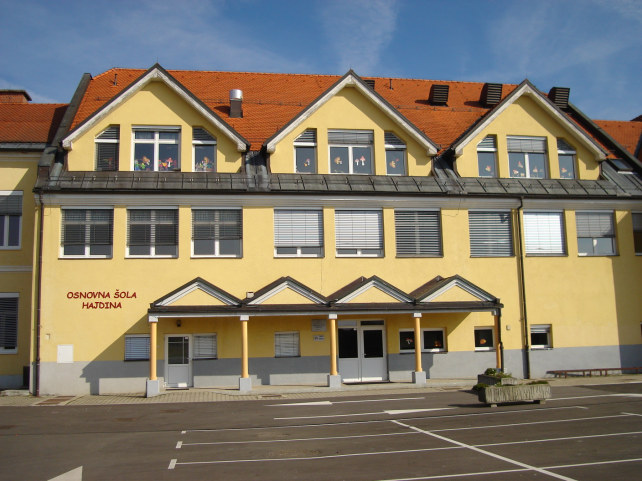 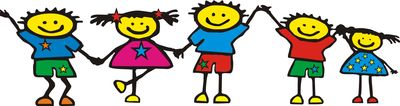 Hajdina, januar 20171. PROGRAM DELA ZA LETO 2017Osnova za pripravo programa dela je Letni delovni načrt zavoda. Letni delovni načrt je dokument, s katerim zavod načrtuje organizacijo in izvajanje vzgojno-izobraževalnega ter drugega dela za posamezno šolsko leto.Letni program dela je poslovni načrt zavoda kot pravnega subjekta, ki se bolj specifično osredotoča na kadrovsko in finančno načrtovanje. Pripravlja se za obdobje od 1. januarja do 31. decembra tekočega leta, za leto 2017 do septembra 2017.Ob tem velja Navodilo o pripravi zaključnega računa državnega in občinskega proračuna ter metodologije za pripravo poročila o doseženih ciljih in rezultatih neposrednih in posrednih uporabnikov proračuna (Uradni list RS, številka  12/01, 10/06, 08/07, 102/10), kjer je v 2. členu določeno, da je posredni proračunski uporabnik dolžan poročati o uresničitvi ciljev, ki so določeni v programu dela – poslovnem načrtu.1.1 POSLANSTVO IN VIZIJA ZAVODAPoslanstvo šolePoslanstvo naše šole je kvalitetno izvajanje programa osnovne šole in prizadevanje za nenehno izboljševanje učno-vzgojnega procesa. V tem procesu se upošteva učenčeva osebnost in se spodbuja aktivna vloga staršev. Sodelovanje gradimo na dobrih medsebojnih odnosih, zaupanju in spoštovanju.Vizija šoleS kvalitetnim učnim procesom učence usposabljamo za pridobivanje znanja in jih vzgajamo v celovite osebnosti, ki bodo sposobne sporazumevanja in spoštljivega odnosa do soljudi ter bodo znale sprejeti odgovornost za svoja dejanja. Z dobrimi medsebojnimi odnosi gradimo mostove zaupanja med učenci, učitelji, starši in lokalno skupnostjo.Poslanstvo vrtcaZavedamo se, da biti vzgojitelj ni le poklic, za nas je poslanstvo.Vizija vrtcaV semenih sedanjosti so rože prihodnosti.1.2 PREDSTAVITEV VZGOJNO-IZOBRAŽEVALNE DEJAVNOSTI ZAVODA1.2.1 OPIS ORGANIZIRANOSTI ZAVODAOsnovna šola Hajdina je javni vzgojno izobraževalni zavod, ki ga je ustanovila Občina Hajdina z Odlokom o ustanovitvi št. 49 dne 31. 5. 1999. Z dnem 6. 2. 2010 je bil Odlok o ustanovitvi dopolnjen, ker se je k šoli priključil vrtec, ki je začel delovati s 1. 9. 2010. Dejavnost šole in vrtca je javna služba, katere izvajanje je v javnem interesu.Šola izvaja dejavnosti osnovnega izobraževanja splošnega tipa, pripravo prehrane za učence in zaposlene ter organizacijo kulturnih, športnih, naravoslovnih, tehniških dni in drugih javnih prireditev. Vzgojno-izobraževalna dejavnost poteka od 1. do 9. razreda obvezne osnovne šole. Javno veljavni vzgojno-izobraževalni program je sprejet na način in po postopku, določenem z zakonom. Šola izvaja obvezni in razširjeni program po predmetniku devetletne osnovne šole. Obvezni program obsega obvezne, izbirne predmete, dneve dejavnosti in ure oddelčne skupnosti. Razširjeni program pa obsega dopolnilni in dodatni pouk, ure za individualno in skupinsko pomoč učencem z učnimi težavami in nadarjenim učencem, podaljšano bivanje, jutranje varstvo, interesne dejavnosti, tečaj plavanja in šolo v naravi. V soglasju s starši šola izvaja tudi nadstandardni program tečaja plavanja, taborov in šole v naravi.Vrtec izvaja vzgojno varstveno dejavnost predšolske vzgoje  za otroke od 1. do 6. leta starosti.Svet zavoda je najvišji organ upravljanja. Sestavljajo ga trije predstavniki ustanovitelja, trije predstavniki staršev in pet predstavnikov delavcev šole in vrtca (štirje iz šole, eden iz vrtca). Svet  staršev je organ zavoda, ki je oblikovan za uresničevanje interesov staršev učencev šole in otrok vrtca. Sestavljen je tako, da ima v njem vsak oddelek (brez oddelkov podaljšanega bivanja) po enega predstavnika. Le-ti so izvoljeni na prvih roditeljskih sestankih posameznih oddelkov. Svet staršev se vsako leto na novo sestavi.Ravnateljica je poslovodni in pedagoški organ zavoda. Za vrtec je imenovana pomočnica ravnateljice.Strokovni organ zavoda je pedagoški zbor, ki ga sestavljajo učiteljski zbor in vzgojiteljski zbor. V okviru strokovnega dela delujejo tudi oddelčni učiteljski zbori, razredniki, strokovni aktivi v vrtcu, strokovna aktiv razredne in predmetne stopnje in strokovni aktivi po posameznih predmetnih področjih po celotni vertikali. Za delovanje šole in vrtca delujejo tudi šolska svetovalna služba, knjižnica, zunanje strokovne službe, tajništvo in računovodstvo. ORGANIZACIJSKA SHEMA ZAVODA1.2.2 OPIS OKOLJA, V KATEREM ZAVOD DELUJEZavod deluje v primestnem okolju kot edini vzgojno-izobraževalni zavod v Občini Hajdina, katera ima 3800 prebivalcev. Leži na ravninskem delu in je cestno-prometno dobro povezana z mestoma Maribor in Ptuj. Na območju Občine Hajdina so vaška naselja, katerih prebivalci so v glavnem zaposleni v sosednjih občinah, ukvarjajo pa se tudi s kmetijstvom. Nekaj je tudi samostojnih podjetnikov. V okolje se priseljuje tudi vedno več družin drugih narodnosti, predvsem albanske. Vrtec obiskuje 130 otrok pretežno iz domače občine, šolo pa 242 učencev.Prednost je gotovo dobra povezanost med vrtcem in šolo, ki  se nahajata na isti lokaciji, prav tako pa tudi dobro sodelovanje  z lokalnimi društvi Občine. 1.2.3 POVEZAVE S SOCIALNIMI PARTNERJIŠola in vrtec imata vzpostavljeno organizirano sodelovanje s starši, prav tako pa se aktivno vključujeta v ožje in širše okolje, v katerem delujeta. Sodelovanje  poteka z ustanoviteljico Občino Hajdina, z društvi in klubi v Občini Hajdina in izven ter drugimi ustanovami.  Zavod sodeluje z zunanjimi ustanovami, zavodi, organizacijami, društvi … na vseh področjih, ki prispevajo h kvalitetnejšemu, varnemu in pestremu delu na šoli.SEZNAM ZAVODOV, USTANOV IN ORGANIZACIJ,  S KATERIMI ZAVOD SODELUJE1.2.4 SODELOVANJE V PROJEKTIHV šolskem letu 2016/17 OŠ Hajdina izvaja tudi projektno delo. Cilji projektov so: dvig kvalitete pouka, dvig medsebojnih odnosov in klime na šoli in strokovno izpopolnjevanje celotnega strokovnega kadra. V tem šolskem letu se na šoli izvaja 15 projektov.a) ZDRAVA ŠOLA Šola je prostor, kjer se poudarja krepitev dejavnosti, ki vplivajo na zdravje vseh udeležencev: učencev, delavcev šole in širše skupnosti. V okviru Zdrave šole se izvajajo dejavnosti na področju zdravja, zdrave prehrane, medsebojnih odnosov, nenanasilne komunikacije, gibanja in duševnega zdravja.b) SIMBIOZAProjekt Simbioza temelji na medgeneracijskem sodelovanju in prenosu znanja, saj se na delavnicah mladi preizkušajo v vlogi učiteljev in starejše udeležence učijo osnov računalništva, ki jim lahko mnogokrat olajšajo življenje v tej dobi informacijske tehnologije. Pokazali so jim, kako natipkati dokument, brskati po spletu in poslati e-pošto. c)  PROMETNA KAČA OŠ Hajdina sodeluje pri  izvajanju igre Prometna kača (Traffic snake game). Kampanja se  izvaja v sklopu projekta Traffic snake game network, katerega partner je Razvojna agencija Sinergija. Ves potreben material pripravi Razvojna agencija Sinergija. Projekt je delno sofinanciran iz strani EU programa Intelligent energy Europe. Cilj izvajanja igre je  zmanjševanje onesnaževanja okolja z izpušnimi plini in povečanje uporabe trajnostnih načinov mobilnosti. Ob igri Prometna kača si učenci vsakega razreda prizadevajo za 20-odstotno spremembo načina prevoza v korist trajnostnih načinov prevoz. Igro bomo izvajali med šolskim letom, teden dni, sodelovali pa bodo vsi učenci šole. En dan bomo organizirali prihod učencev v šolo brez šolskega avtobusa. Vključeni bodo starši, vsi delavci šole, predstavniki SPVCP občine Hajdina, lokalni mediji in avtobusni prevoznik.č) ČISTI ZOBJE V projekt so vključeni učenci od 1. do 5. razreda. Projekt poteka z namenom preprečevati zobno gnilobo, ohraniti zdrave zobe ter razvijati zdrav odnos in odgovornost do ustnega zdravja. Cilji projekta so:naučiti učence, kako pravilno očistiti zobe,skrbeti za zdravo prehrano,spodbujati učence, da bodo redno obiskovali zobozdravnika.Zobe redno pregleduje zobna asistentka, ki učencem svetuje, kako skrbeti za ustno higieno. d) PASAVČEKV okviru projekta Pasavček seznanjamo otroke, starše in stare starše z vrstami sedežev, varnim in pravilnim pripenjanjem z varnostnim pasom. Spodbujamo jih, da imajo v avtomobilu primeren varnostni sedež. Načrtujemo sodelovanje pri akcijah, ki potekajo v okviru šole in  sodelujemo z rajonskim policistom. Vsebine s prometno tematiko bodo vključene tudi v ure pouka in podaljšanega bivanja. e) RASTEM S KNJIGO Nacionalni projekt v šolskem letu 2016/17 že enajsto leto poteka v osnovnih šolah po Sloveniji v organizaciji Javne agencije za knjigo RS, Ministrstva za kulturo RS, Ministrstva za izobraževanje, znanost in šport RS in Združenja splošnih knjižnic. Uradni začetek projekta v šolskem letu 2016/2017 je 8. september 2016, mednarodni dan pismenosti. Ob podpori Zavoda za šolstvo RS in sodelovanju splošnih knjižnic si zastavljamo predvsem osnovne cilje, ki jih prav gotovo promovira akcija – izvirno slovensko mladinsko leposlovno delo približati vsakemu sedmošolcu. Ob tem je poudarjeno sodelovanje s knjižnico Ivana Potrča Ptuj, kjer bodo ob predstavitvi programa COBBIS in obisku v mladinskem oddelku sedmošolci prejeli knjigo. Letos je zanje izbrana knjiga pisatelja Vinka Möderndorferja: Kit na plaži, Založba Mladinska knjiga. Tako promoviramo vrhunske domače ustvarjalce mladinskega leposlovja in spodbujamo motivacijo za branje ter tudi obisk naših učencev v splošnih knjižnicah.f)  POLICIST LEON SVETUJE Varnost otrok je za družbo izjemnega pomena, zato si jo prizadevamo nenehno izboljševati. Naloga odraslih je pravočasno seznaniti otroke o možnih nevarnostih v vsakdanjem življenju in pravilnem ravnanju. V slovenski policiji so v ta namen pripravili projekt oziroma delovni zvezek Policist Leon svetuje, ki je namenjen učencem 5. razreda. Z njim želijo otroke na primeren način opozoriti na nevarnosti, jih seznaniti s tem, kako se lahko pred njimi zaščitijo ali se jim izognejo, predvsem pa jih želijo spodbuditi k pravilnemu obnašanju tako v prometu kot tudi drugje. Rajonski policist enkrat mesečno obišče učence in jim na sproščen način predstavi nevarnosti v prometu, na internetu, o pirotehničnih sredstvih, pouči jih, kako ravnati ob izsiljevanju ali drugem nasilju, kako ravnati ob kraji telefona ali kolesa itd.g)  ŠOLSKA IN VRSTNIŠKA MEDIACIJAMediacija je prostovoljen in zaupen proces, kjer udeleženca v sporu (medianta) ob pomoči tretje – strokovno usposobljene osebe (mediatorja) iščeta skupno in za oba sprejemljivo rešitev, sporazum, dogovor.V šolskem prostoru pomeni to miren način reševanja nastalih konfliktov, sporov, nesoglasij med vsemi udeleženci (učenec –  učenec, učenec – učitelj, starši – učenec …).Z izobraževanjem strokovnih delavcev in učencev – vrstniških mediatorjev pa se  vnaša v šolo nova  klima komunikacije in mirno razreševanje nesporazumov, konfliktov.To šolsko leto so se izobraževali učenci – vrstniški mediatorji in svetovalna delavka je z usposobljenimi strokovnimi delavkami  izvajala mediacijo.h) SHEMA ŠOLSKEGA SADJA Ker se zavedamo pomembnosti uživanja sadja in zelenjave pri otrocih, smo se odločili sodelovati v evropskem projektu, ki poteka s finančno podporo Evropske skupnosti. Sadje in zelenjava predstavljata pomembno skupino živil v uravnoteženi prehrani šolarja. Tako sadje kot zelenjava v svoji sestavi vključujeta visok delež vode, prehranskih vlaknin in zaščitnih snovi – vitamine in minerale, ki pomembno vplivajo na zdravje človeka. Namen projekta je ustaviti trend zmanjševanja porabe sadja in zelenjave in hkrati omejiti naraščanje pojava prekomerne telesne teže pri otrocih, ki povečuje tveganje za bolezni sodobnega časa.i)  TRADICIONALNI SLOVENSKI ZAJTRK V vrtcih in osnovnih šolah v Sloveniji bo 18. novembra 2016  tradicionalni slovenski zajtrk, ki ga pripravljamo že od vsega začetka. Učenci ta dan zajtrkujejo hrano slovenskega izvora. Gre za projekt, s katerim želijo različne institucije izobraževati in ozaveščati šolajočo mladino in širšo javnost o pomenu zajtrka v okviru prehranjevalnih navad. Učenci bodo ta dan zajtrkovali izključno slovensko hrano, ki jo pridobimo preko dobaviteljev in slovenskih pridelovalcev.
j)  ZLATI SONČEK IN KRPAN Ta projekta izvajamo na šoli že več let. Potekata v okviru športa, kjer učenci z opravljanjem določenih nalog ob koncu šolskega leta dobijo priznanja. Zlati sonček je namenjen učencem od 1. do 3. razreda, Krpan pa učencem od 4. do 6. razreda.k)  ZDRAV ŽIVLJENJSKI SLOGNa javnem razpisu preko Zavoda za šport Planica smo bili izbrani za izvajanje projekta Zdrav življenjski slog, ki ga financirata Ministrstvo za izobraževanje, znanost in šport Republike Slovenije in Evropska unija iz Evropskega socialnega sklada. Program je usmerjen v razvoj temeljnih gibalnih sposobnosti in spodbujanje zdravega življenjskega sloga. Vsebina programa zajema predstavitev športnih panog, urbanih športov, seznanitev učencev  s temelji zdrave prehrane in zdravega življenjskega sloga, izboljšanje splošne fizične pripravljenosti in izvedbo aktivnosti v času pouka prostih dni.  Cilji, ki jih v okviru tega projekta  želimo doseči:dodatno spodbuditi otroke k športni dejavnosti,v program aktivno vključiti čim več otrok,zainteresiranim učencem zagotoviti 5 ur športne aktivnosti na teden,odpravljati  posledice negativnih vplivov sedenja,razvijati čim širši razvoj gibalnega potenciala otrok,spodbujati učence k oblikovanju vzorcev zdravega življenjskega sloga,zagotavljati učencem priporočeno vsakodnevno vodeno vadbo.l)  MEDGENERACIJSKO POVEZOVANJE OB LITERARNIH DELIH Pri Društvu Bralna značka Slovenije – ZPMS so v sodelovanju z Javno agencijo za knjigo RS osnovali projekt  MEDGENERACIJSKO BRANJE MLADINSKIH KNJIG, s katerim želijo povezati skupine mladih bralcev iz srednjih šol in 3. triletja OŠ, in odrasle bralce v istem kraju (isti splošni knjižnici, na isti šoli ipd.). Osrednji cilji projekta:spodbujati medgeneracijsko branje literature (evropski trend), promovirati kakovostno slovensko mladinsko literaturo iz zbirk »Zlata  bralka, zlati bralec« in »Rastem s knjigo«, predvsem t.i. »over-  cross«   besedila,senzibilizirati obe starostni skupini bralcev za teme in probleme, ki jih obravnavajo ta literarna dela, primerjava podobnih besedil ... izmenjava mnenj o literaturi, primerjava osebnih izkušenj (tudi obujanje spominov) ... stkati medgeneracijsko izmenjavo in povezovanje.m) MENTEP (SISTEMSKA PODPORA DIGITALNE PEDAGOŠKE PRAKSE)Dve tretjini učiteljev v EU se za uporabo IKT pri pouku usposablja v svojem prostem času in skoraj vsi prepoznavajo pozitivne učinke uporabe IKT pri rezultatih učenja svojih učencev. To je pokazala raziskava IKT v izobraževanju Survey of Schools: ICT in education (2013). Kljub naklonjenosti uporabi IKT je dejanska raba pri pouku še vedno prenizka, zato je treba dvigniti digitalno pismenost učiteljev na njihovem področju dela. Ključne dejavnosti.Projekt MENTEP (Mentoring Technology Enchanced Pedagogy (sistemska podpora digitalne pedagoške prakse) se zaveda evropske potrebe po učiteljih, ki bi bili vešči uporabe IKT pri pouku, in potrebe po natančnejših podatkih o ravni učiteljevih pedagoških digitalnih kompetenc. Prav zaradi tega udeleženci v projektu raziskujejo možnosti uporabe spletnega orodja za samopreverjanje digitalnih kompetenc. Učitelje bi tako lahko opolnomočili za prevzemanje odgovornosti za lastno strokovno rast in s tem za dvig pedagoških digitalnih kompetenc na način, ki bi jim najbolj ustrezal. Projektni partnerji bodo razvili spletno orodje in ga testirali na pilotnih šolah v 10 državah. Novo spletno orodje za samopreverjanje (ang. TET-SAT – Technology Enchaned Teaching – Self-Assessment Tool) bo zanesljivo in trajnostno, temeljilo bo na podobnih obstoječih orodjih. Učitelji, ki ga bodo uporabili, bodo imeli dostop do različnih virov in strokovne podpore na nacionalnih portalih. Orodje bo moč prilagajati in nadgrajevati tudi v prihodnosti. Vsaj  1000 učiteljev iz vsake od sodelujočih držav  bo uporabilo orodje v času testiranja. Zbiranje podatkov samopreverjanja bo anonimno, državam in posameznikom pa bo služilo kot sredstvo ugotavljanja in spremljanja ravni pedagoških digitalnih kompetenc, ki bo primerljivo na evropski ravni. Omogočilo bo tudi ugotavljanje vpliva samopreverjanja na profesionalno rast učiteljev. Projekt bo raziskal možnosti sistemske rešitve vseevropskega certifikata pedagoških digitalnih kompetenc. Ključni rezultati projekta so zvišanje učiteljevih kompetenc in samozavesti za uporabo IKT pri pouku, povečano število učiteljev, ki zmorejo inovativno uporabljati IKT, povečana raba IKT pri poučevanju in učenju, izboljšan strokovni profil učiteljskega poklica, kakovostnejši podatki o ravni pedagoških digitalnih kompetenc in potrebah po strokovnem usposabljanju, močnejša povezava med evropskimi in nacionalnimi pristopi vrednotenja pedagoških digitalnih kompetenc. Projekt MENTEP je meddržavni poskus, ki ga financira Evropska komisija s pomočjo programa Erasmus+. Trajanje: od marca 2015 do februarja 2018. Koordinator: European Schoolnet, mreža 30 ministrstev iz vse Evrope. Partnerji: 16 partnerjev v 13 državah. V Sloveniji vodi projekt Zavod RS za šolstvo. n) MEDNARODNI PROJEKT ACTIVE SCHOOL COMMUNITIES Projekt se bo pilotno izvedel v Sloveniji spomladi 2017. Vključitev v projekt je brezplačna. Bolgarska organizacija BG Be Active Association je bila v sodelovanju z ISCA uspešna na razpisu EU Erasmus+ s projektom Active School Communities, ki se bo izvajal v letih 2016 in 2017. Športna unija Slovenije v omenjenem projektu sodeluje kot eden izmed 11 partnerjev iz različnih evropskih držav. Namen projekta je povečati tako čas trajanja kot tudi kvaliteto telesne aktivnosti vseh otrok in mladostnikov od 5. do 18. leta starosti. Cilj je razviti orodje, ki bo omogočalo boljše in tesnejše sodelovanje na področju telesne aktivnosti vseh otrok in mladostnikov med šolami in drugimi akterji lokalne skupnosti, kot so športna društva, lokalne športne organizacije, lokalne oblasti in ostali sektorji, ki lahko pozitivno vplivajo na telesno aktivnost mladih. Športna unija Slovenije bo v letu 2016 aktivno sodeluje pri razvoju omenjenega orodja, predvsem s posredovanjem potrebnih podatkov o slovenskem šolskem sistemu in letnem programu športa ter podajanjem idej, primerov dobre prakse in strokovnega mnenja. Glavna naloga Športne unije Slovenije v projektu je implementacija novega orodja v slovenske osnovne in srednje šole s pomočjo lokalnih športnih društev v letu 2017 ter pridobitev odziva udeleženih lokalnih izvajalcev in uporabnikov programa. Trenutno angleški in madžarski partnerji razvijajo orodje, ki bo omogočalo tesnejše sodelovanje med šolami in lokalnimi športnimi organizacijami. V jeseni 2016 bo omenjeno orodje predstavljeno vsem partnerjem mednarodnega projekta, nato ga bo Športna unija Slovenije predstavila tudi zainteresiranim slovenskim partnerjem (šolam in športnim organizacijam). Izvedba projekta je predvidena spomladi 2017. Poudarek bo na aktivnem vključevanju v redno gibanje vseh otrok in mladostnikov ter vzgoja in usmeritev mladih v aktiven življenjski slog. Redno gibanje je v sodobnem času nujno potrebno za zdrav psihomotorični razvoj le teh.1.3 OPIS DRUGIH DEJAVNOSTI ZAVODAOb že opisanem delu, ki se izvaja, se Zavod ukvarja tudi s tržno dejavnostjo in sicer oddaja športno dvorano in manjšo telovadnico vrtca ter druge zunanje športne objekte v uporabo posameznikom in skupinam v popoldanskem času.1.4 PREDSTAVITEV RAZVOJNIH NALOG1.4.1 RAZVOJ IN UVAJANJE NOVIH PROGRAMOV IN PROJEKTOVOsnovnošolsko izobraževanje je določeno s cilji nacionalnega programa RS, katerim se želimo čim bolj približati. Novi programi se uvajajo na nacionalni ravni, zavod pa išče možnosti pri različnih projektih, ki se financirajo tudi ob pomoči evropskih sredstev. Tudi v prihodnjem šolskem letu bomo sodelovali v projektih, ki so na šoli potekali v tem šolskem letu. Že dve leti sodelujemo v projektu Zdrav življenjski slog. Za projekt pričakujemo, da se bo nadaljeval in da bomo lahko ponovno sodelovali. 1.4.2 ZAGOTAVLJANJE KAKOVOSTI V VZGOJNO-IZOBRAŽEVALNEM PROCESUEvalvacija je proces, v katerem ugotavljamo, do kolikšne mere in na kakšen način smo dosegli zastavljene cilje. Izvajamo jo, da bi ovrednotili in določili vrednost, kakovost, uporabnost, učinkovitost in pomembnost tistemu, kar evalviramo in identificirali potrebne izboljšave. Na podlagi 48. in 49. člena Zakona o organizaciji in financiranju vzgoje in izobraževanja je ugotavljanje kakovosti s samoevalvacijo in priprava letnega poročila o samoevalvaciji od šolskega leta 2009/2010 dalje obvezno. Na šoli jo izvajamo vsakoletno in jo vsako leto, predstavimo predstavnikom Sveta zavoda Osnovne šole Hajdina. Tim za pripravo samoevalvacijskega poročila spremlja eno izmed prednostnih področij v Letnem delovnem načrtu. Po spremljavi prednostnega področja zastavljenega v posameznem šolskem letu, tim za samoevalvacijo pripravi samoevalvacijsko poročilo, kjer zastavljeno prednostno nalogo evalvira. Na tak način poteka evalvacija tudi v vrtcu.V projekte kakovosti, ki se izvajajo na nacionalni ali mednarodni ravni, se zavod še ni vključil. Želja in motiv obstajata. Za to vsekakor kot kolektiv potrebujemo daljše izobraževanje in usposobljene notranje evalvatorje. Kljub temu pa skrbimo za kakovost z nenehnimi izboljšavami na večih področjih dela v zavodu. 1.5 CILJI ZAVODA IN IZVEDBENE AKTIVNOSTI ZA DOSEGO CILJEV1.5.1 DOLGOROČNI CILJISkozi naloge, ki izhajajo iz zakonodaje OŠ Hajdina z enoto Vrtec, uresničuje svoje dolgoročne cilje na različnih področjih:na področju zagotavljanja primarnih materialnih pogojev za bivanje in kvalitetno izvajanje vzgojno- izobraževalnega dela (sodelovanje z lokalno skupnostjo in z zunanjimi institucijami, učinkovito upravljanje šole),na področju zagotavljanja ustreznih psihosocialnih pogojev za življenje in delo otrok, učencev ter zaposlenih (izboljševanje vzgojnih rezultatov z razvijanjem ustreznih vzorcev, sodelovanje z zaposlenimi, s starši, skrb za pozitivno klimo in kulturo med zaposlenimi),na področju zagotavljanja ustrezne in racionalne kadrovske zasedbe delovnih mest ter strokovno usposabljanje in izpopolnjevanje strokovnih delavcev za izzive stroke in vedno bolj kompleksne vzgojne problematike (sodelovanje v projektih, namenjenih izboljševanju in kakovosti vzgojno-izobraževalnega dela, razvoj e-kompetenc, uporaba IKT pri pouku, reševanje vzgojne problematike z uporabo ustreznih strategij za soočanje z neprimernim vedenjem, agresivnostjo in konflikti),na področju dolgoročnega kvalitativnega in kvantitativnega razvoja dejavnosti vzgoje in izobraževanja (dvig nivoja bralne pismenosti, na različnih področjih izboljšati učne dosežke in motivacijo za šolsko, projektno in raziskovalno delo). Dolgoročni cilji za obdobje petih let od leta 2016 do 2021  so bili postavljeni v Razvojnem načrtu šole, na osnovi katerega se vsako leto z Letnim delovnim načrtom postavljajo kratkoročni cilji. Dolgoročne cilje smo postavili v obliki smernic razvoja kompetenc pri strokovnih delavcih, učencih in vodstvu. KOMPETENCE STROKOVNIH DELAVCEVKOMPETENCE UČENCEV KOMPETENCE VODSTVA1.5.2 KRATKOROČNI CILJIKratkoročni cilji se določijo v Letnem delovnem načrtu za eno šolsko leto. Izhajajo iz Razvojnega načrta. Kratkoročne cilje opredelimo z akcijskim načrtom, ki opredeljuje aktivnosti za dosego ciljev na področju izobraževalnega dela, vzgojnega dela in profesionalnega razvoja zaposlenih.Prednostna naloge na področju izobraževalnega dela v šolskem letu 2016/17:dvig ravni znanja in bralno pismenost, ključni poudarek bo na razvoju strategij učenja ob udejanjanju načel formativnega spremljanjaPri uresničevanju te prednostne naloge bo šola sodelovala s skrbnikom Zavoda RS za šolstvo OE Maribor.Pomembno je, da učenec pridobi aktivno znanje v okviru rednega programa pouka, ki ga ob razširjenem programu poglobi. To pomeni, da pridobi tak nivo znanja, na katerem bo lahko uspešno gradil v višjih razredih in kasneje v srednješolskem izobraževanju. Predvsem so to znanja za kritična, lastna razmišljanja, raziskovanja, samostojno delo in za življenje. Pri učencih razvijamo pozitiven odnos do dela in si prizadevamo, da sprejmejo odgovornost za svoja dejanja.Za doseganje ciljev je potrebno vložiti veliko dela v pripravo na pouk in uporabo novejših, sodobnejših oblik pedagoškega dela. Kvaliteta dopolnilnega in dodatnega pouka je doprinos k znanju učenca. Zraven rednega, dodatnega in dopolnilnega pouka organiziramo in kvalitetno izvajamo izvenšolske dejavnosti, kulturne, naravoslovne, tehniške in športne dneve.Pomembna naloga šole je tudi vzgojno delovanje, ki je in bo sestavni del vzgojno-izobraževalnega procesa šole. Izhodišče vzgojnega delovanja predstavlja Zakon o osnovni šoli, v katerem so podrobno predstavljeni cilji osnovne šole, vzgojna načela in vrednote, vizija šole in spoznanja sodobnih edukacijskih ved.Šola načrtuje delo na področju vzgoje z vzgojnim načrtom. Z njim je na osnovi zakonsko določenih ciljev v sodelovanju s starši in učenci določila način uresničevanja vrednot, vrste vzgojnih ukrepov ter sprejela pravila šolskega reda, v katerih je opredelila pravila obnašanja in ravnanja ter kršitve, odgovornosti in dolžnosti učencev, vzgojne ukrepe, organiziranost učencev, opravičevanje odsotnosti, načine zagotavljanja varnosti, sodelovanje pri zagotavljanju zdravstvenega varstva učencev in druga področja. Vzgojni načrt je torej dokument, ki podrobneje opredeljuje in usmerja vzgojno delovanje šole na področjih razvijanja tistih vrednot, ki so bile kot prednostne ugotovljene v analizi stanja vzgojnega delovanja. Je samostojen dokument, ki se na osnovi spremljave in evalvacije dopolnjuje, nadgrajuje, spreminja. Na osnovi vzgojnega načrta šola vsako leto pripravi akcijski načrt udejanjanja ciljev vzgojnega načrta.Prednostna naloga na področju vzgojnega delovanja je v šolskem letu 2016/17:razvijanje pozitivnih vrednot (odgovornost, spoštovanje, strpnost, zaupanje, prijateljstvo), v upoštevanje osnovnih načel bontona (pozdravljanje, uporaba besed prosim in hvala) in doslednemu reševanju vzgojne problematike z željo, da se vsak učenec v šoli počuti varno..2. KADROVSKI NAČRT ZA LETO 2017V skladu z 51. členom ZIPRS1415 je potrebno ob sprejemu programa dela in finančnega načrta, sprejeti tudi kadrovski načrt. Vlada RS je v skladu z določili 51. člena ZIPRS1415 v Uredbi o načinu priprave kadrovskih načrtov posrednih uporabnikov proračuna in metodologiji spremljanja in izvajanja za leti 2014 in 2015 (Uradni list RS, št. 12/14, 52/14) predpisala način priprave in metodologijo spremljanja izvajanja kadrovskega načrta.3. FINANČNI NAČRT ZA LETO 2017Ministrstvo za izobraževanje, znanost in šport (MIZŠ) je 15. 12. 2016 poslalo sklep o obsegu financiranja dejavnosti v letu 2017 št. 406-191/2016/1-109  in sicer do 5. 9. 2017. Ta sklep je prejela tudi Osnovna šola Hajdina. V njem je  določena višina sredstev  za izvajanje vzgojno-izobraževalne dejavnosti. 2. člen sklepa določa vrednost sredstev po sklepu, za OŠ Hajdina v višini 670.298,81 €.3. člen sklepa določa, da sredstva za stroške dela zajemajo finančna sredstva za plače (osnovne plače in dodatke), nadomestilo za plače, prispevke, sindikalne zaupnike, podjemne pogodbe, pogodbe o opravljanju storitev z drugo pravno osebo, premije in povračila davka za kolektivno dodatno pokojninsko zavarovanje za javne uslužbence, prispevke za vzpodbujanje zaposlovanja invalidov zaradi neizpolnjevanja kvote, interesne dejavnosti, dodatno strokovno pomoč učencem za učno pomoč, spremljevalce ekskurzij, prevoz zaposlenih, prehrana zaposlenih, regres za letni dopust, jubilejne nagrade, solidarnostne pomoči in vse vrste odpravnin, razen odpravnin iz poslovnega razloga. Cilji zavoda niso formalne temveč stvarne narave, njihov temeljni cilj ni dobiček. Temeljni cilj zavodov je gospodarnost. Tukaj gre za poslovanje, pri katerem so odhodki pokriti s prihodki.Ker so programi predpisani, za njihovo izvajanje pa tudi zagotovljena sredstva s strani MIZŠ in ustanovitelja, je naloga vodstva šole, da ravna s sredstvi racionalno in o poslovanju poroča odgovornim. 4. ZAKLJUČEKOsebe odgovorne za sestavitev letnega poročilaFinančni načrt je pripravila računovodkinja: Klaudija KolaričKadrovski načrt je pripravila: Vesna M. Lorber v sodelovanju z računovodkinjoLetni program dela je pripravila ravnateljica: Vesna M. LorberŽIGŠt. delovodnika: 410-3/2017-1Datum: 27. 2. 2017Priloge:- Kadrovski načrt za leto 2017- Finančni načrt za leto 2017SNOVNA ŠOLA HAJDINASp. Hajdina 24, 2288 Hajdinahttp://www.os-hajdina.si 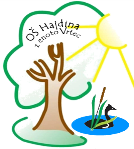    02/788-1260 02/788-1261o-hajdina.mb@guest.arnes.siZAVODI, USTANOVE, ORGANIZACIJECILJICenter interesnih dejavnostiotroški parlament, prostočasne dejavnosti za učenceCenter za socialno delo Ptujstrokovno sodelovanje pri reševanju družinskih težav, predavanja za starše, delavnice za učence Centri šolskih in obšolskih dejavnostiizvajanje šol v naravi, taborovCenter za sluh in govor Mariborizvajanje dodatne strokovne pomočiFakulteteštudentska praksa, izobraževanje, strokovno sodelovanjeGlasbena šolaprireditve, vpisi Gledališča in kinagledališka vzgoja, filmska vzgojaKnjižnica Ivana Potrča Ptujknjižnična vzgojaObčina Hajdinafinanciranje, sodelovanje v občinskih dejavnostih, Svet za preventivo in vzgojo v cestnem prometu, organizacija javnih prireditev, delovne akcije, sodelovanje v kulturnem in športnem življenju krajaMestna občina Ptujsodelovanje na kulturnem in športnem področju Ministrstvo RS za izobraževanje, znanost  in športfinanciranje, strokovna pomočMuzeji ogledi, vzgojaOsnovne šolestrokovno sodelovanje med učitelji v okviru aktivov, študijskih skupin, hospitacij, sodelovanje učencev na tekmovanjih in prireditvah, medsebojno povezovanje na področju planiranja kadrovPolicijska postaja Ptujpreventivno delo na področju prometne in druge varnosti z učenci in starši, kolesarski izpitiRepubliški izpitni centernacionalni preizkusi znanjaZavod za zaposlovanje, Urad za delo Ptujnove in nadomestne zaposlitve, program javnih delSrednje šolepoklicno svetovanje in usmerjanje, vpis učencev, dijaška praksa, projekti, strokovni aktiviŠola za ravnateljenadaljnje izobraževanje in usposabljanje, projektiŠportni klubi Plavalni klub PtujSmučarski klub Ptujtekmovanja učencev, zunanji mentorjiUstanove za nadaljnje izpopolnjevanjenadaljnje izobraževanje in usposabljanje zaposlenihVrtcistrokovno sodelovanje, prireditveZavod RS za šolstvostrokovna pomoč, izobraževanje, svetovanjeZavod za šport Ptujšportna tekmovanja, uporaba športnih objektovZdravstveni zavod Ptujpreventivni zdravstveni in zobozdravstveni pregledi za učence in delavce, preventivne učne ure z učenci, predavanja za staršeRdeči križpomoč, predavanja, organizacija tečajev prve pomočiDruga društva, organizacije, zavodi, klubi, zvezeRdeči križ HajdinaTuristično društvo Mitra HajdinaTuristično društvo PtujDruštva žena, deklet in gospodinj v Občini HajdinaZveza kulturnih društev Občine Hajdina Športna zveza Občine HajdinaŽupnijska Karitas HajdinaGasilska društva v občini Hajdina,Planinsko društvo Ptuj Planinsko društvo Hajdinasodelovanje in povezovanjePRIORITETE CILJIKAZALNIKISPREMLJAVA, EVALVACIJA- RAZVOJ E-KOMPETENC - izobraževanje za dosego e-kompetenc- ustrezna in redna uporaba IKT pri pouku - uporaba e-gradiva- vsi učitelji uporabljajo IKT pri pouku- spremljanje uvajanja IKT v pouk – hospitacije- vključitev učiteljev v evropski projekt razvijanja e-kompetenc- PROCESI UČENJA- usmerjenost v učenje in procese učenja- širjenje strokovnega znanja in informacij o formativnem spremljanju In izboljšanju bralne pismenosti- študij strokovne literature- razprave, diskusije o učenju- predstavitev primerov dobre prakse na PK- dnevne priprave z dokazili o rabi metakognicije- zvezki učencev vsebujejo cilje in samoevalvacijske vprašalnike- SODELOVANJE MED    ZAPOSLENIMI- razvijanje in krepitev timskega dela- razvijanje pozitivnih vrednot- zadovoljstvo med zaposlenimi- dvig kakovosti pedagoškega dela- število formalnih druženj zaposlenih- zapisi o izvedbi kolegialnih hospitacij- zapisniki sestankov, kjer se zaposleni povezujejo v time (str. aktivi, RUZ, tim za BP in FS …)- VZGOJNO DELOVANJE-reševanje vzgojne problematike z uporabo ustreznih strategij za soočanje z neprimernim vedenjem, agresivnostjo in konflikti - usposobiti strokovne delavce za reševanje vzgojne in disciplinske problematike- izboljšati senzibilnost strokovnih delavcev za vzgojno problematiko in izboljšati uspešnost vzgojnega ukrepanja-   boljša delovna klima-  delež uporabe mediacije v vzgojnem ukrepanju- izpolnjene vzgojne mape razredov- statistika o številu pohval za nesebično pomoč in odgovorno vodenje razredne skupnosti- zapisniki izvedenih mediacij- končno poročilo svetovalne delavke- zapisniki o sestankih razrednih učiteljskih zborov na temo vzgojne problematike- izvedba in analiza anketnega vprašalnika- PROJEKTNO IN RAZISKOVALNO DELO- sodelovanje v projektih, namenjenih izboljševanju in   kakovosti vzgojno-izobraževalnega dela       - usposobiti strokovne delavce za raziskovalno dejavnost - mentorji poznajo metode raziskovalnega dela- zapis končnih poročil oz. evalvacij mentorjev- evidenca udeležbe izvajalcev projektov na izobraževanjih - SODELOVANJE S STARŠI- krepitev ustreznega in kakovostnega sodelovanja- zadovoljstvo- pozitiven vpliv na otroka- zapisniki in statistična analiza obiska staršev na pogovornih in govorilnih urah ter roditeljskih sestankih- zapisniki o izvedenih pogovorih s starši- evidenca poslane pošte in vabil staršemPRIORITETE CILJIKAZALNIKISPREMLJAVA, EVALVACIJA-  E-KOMPETENCE- ustrezna in redna uporaba IKT pri pouku - varna raba spleta- dokumentirana IKT pri pouku- odgovorna uporaba spleta- zapisi v dnevnih pripravah- evidenca nabave nove IKT v tekočem šolskem letu- izvedba razrednih ur in predavanja za starše na temo Varne rabe interneta- BRALNA PISMENOST IN UČINKOVITI PROCESI UČENJA- dvig bralne pismenosti na različnih področjih in uporaba učinkovitih strategij samostojnega učenja- vključevanje elementov formativnega spremljanja- višja stopnja funkcionalne pismenosti in doseganje znanja na višjih taksonomskih stopnjah- povečana samostojnost in odgovornost za učenje in delo- dosežki na NPZ- boljše razumevanje in sporazumevanje- izdelava in evalvacija akcijskega načrta za šolsko leto 2016/17-  zapisniki sestankov Tima za bralno pismenost in formativno spremljanje- zapisniki o predstavitvi primerov dobre prakse o vključevanju FS v pouk na pedagoških konferencah- izvedba napovedanih hospitacij na temo izbranega prednostnega področja na strokovnem aktivu- PROJEKTNO IN RAZISKVALNO DELO- izboljšati  učne dosežke in motivacijo za projektno in drugo delo – višji dosežki v znanju, - povečanje samostojnosti in odgovornosti  za šolsko in domače delo- boljši učni rezultati- uvrstitve šole pri raziskovalnem delu - dokumentacija o prijavi na državne in evropske projekte ter izvedbi le-teh- VZGOJNO DELOVANJE- razvijanje in krepitev pozitivnih vrednot ter vzgojnih rezultatov z razvijanjem ustreznih vzorcev - boljša  klima na šoli- uporaba svetovalnih pogovorov pri reševanju konfliktov- sprememba Pravil šolskega reda, Hišnega reda in Vzgojnega načrta šole PRIORITETE CILJIKAZALNIKISPREMLJAVA, EVALVACIJA- SODELOVANJE Z ZAPOSLENIMI- skrb za stalno strokovno usposabljanje zaposlenih in njihov profesionalni razvoj usmerjenih v procese učenja in v vzgojno delovanje- spremljava učiteljevega dela- vpliv profesionalnega razvoja na kakovost dela- zapisi razgovorov z zaposlenimi- evidenca prijav in odobritev za izobraževanje učiteljev- zapisniki hospitacij- vodenje učiteljeve mape- vodenje elektronske korespondence o tekočih zadevah- SODELOVANJE Z LOKALNO SKUPNOSTJO IN Z ZUNANJIMI INSTITUCIJAMI- skrb za promocijo šole in vrtca v lokalni skupnosti in širše- zadovoljstvo sodelujočih s šolo- sodelovanje učencev šole na prireditvah lokalne skupnosti- korespondenca z občinsko upravo- število izvedenih prireditev skupaj z občino oz. s povabilom občinskih funkcionarjev ali članov širše lokalne skupnosti- SODELOVANJE  S STARŠI- skrb za aktivnejše sodelovanje staršev s šolo in vrtcem (redni obiski  roditeljskih sestankov in govorilnih ur, sodelovanje pri aktivnostih šole,…)- boljši učni uspeh in pozitivna klima na šoli- predstavitve in poročila vodstva šole na sejah sveta staršev in sveta zavoda- po potrebi udeležba vodstva šole in svetovalne službe na roditeljskih sestankih - govori ravnateljice na širših proslavah- zapisniki oz. zaznamki o razgovorih s starši učencev- SKRB ZA POZITIVNO KLIMO IN KULTURO MED ZAPOSLENIMI - postavitev jasnih vrednot in delovanje skladno z njimi- pozitivna klima med zaposlenimi- zapisniki oz. zaznamki o razgovorih vodstva šole z učitelji- izvedba letnih razgovorov- druženje ravnateljice z zaposlenimi v času odmorov- organizacija sindikalnega izleta in drugih formalnih druženj zaposlenih- ZAGOTAVLJANJE INOVATIVNEGA UČNEGA OKOLJA- osredinjenost na učenje- sodelovalno učenje- izboljšanje kakovosti dela- izvedba in analiza vprašalnikov- UČINKOVITO UPRAVLJANJE ŠOLE- pridobivanje dodatnih materialnih virov- skrb za urejenost zunanjih in notranjih prostorov- urejen šolski prostor- udeležba ravnateljice na sestankih organov zavoda- zaznamki in elektronska korespondenca o sodelovanju s potencialnimi plačniki ali soplačniki storitev in materiala- dokumentacija o prijavi na razpiseOdgovorna oseba za finančni načrt: Klaudija Kolarič, računovodkinjaOdgovorna oseba zavoda:      Vesna M. Lorber, ravnateljica